Ви можете отримати додаткову інформацію: на субсайті територіальних органів ДПС у Херсонській області, Автономній Республіці Крим та м.Севастополі: https://kherson.tax.gov.ua/ А також на власному YouTube каналі: 
https://www.youtube.com/channel/UCl_DYRBwDo1bmt_7Guq9wxg?view_as=subscriberСторінка Facebook ДПС у Херсонській області, Автономній Республіці Крим та м.Севастополі
https://www.facebook.com/tax.kherson.crimea.sevastopol/Telegram-канал Державної податкової служби України https://t.me/tax_gov_ua Спілкуйся з Податковою службою дистанційно за допомогою сервісу «InfoTAX» Платники можуть звернутися до податкових інспекцій Херсонщини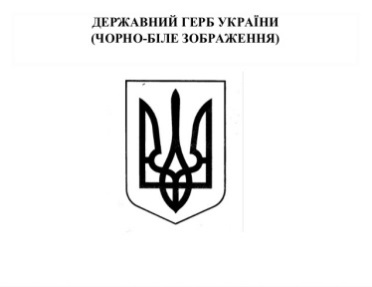 Новокаховська ДПІ,  телефон/факс: 
(05549) 4-52-88 Каховська ДПІ,  телефон/факс: (05536) 4-04-43 Чаплинська ДПІ, телефон/факс (05538) 2-25-32 Бериславська ДПІ, телефон/факс
 (05546) 7-21-24Великоолександрівська ДПІ, телефон/факс (05532) 2-11-40 Високопільська ДПІ, телефон/факс 
(05535) 2-23-40  Нововоронцовська ДПІ, телефон: 
(05533) 2-11-31Великолепетиська ДПІ, телефон: 
(05543) 2-22-79Верхньорогачицька ДПІ, телефон: 
(05545) 5-10-93Горностаївська ДПІ, телефон: (05544) 4-17-51Херсонська ДПІ,  телефон:  (0552) 32-74-18Білозерська ДПІ, телефон/факс (05547) 3-37-76Голопристанська ДПІ, телефон: (05539) 2-67-54Скадовська ДПІ, телефон/факс (05537) 5-22-76 Олешківська ДПІ, телефон/факс 
(05542) 2-21-61 Каланчацька ДПІ, телефон/факс 
(05530) 3-26-47 Генічеська ДПІ, телефон/факс: (05534) 3-16- 57 Іванівська ДПІ, телефон/факс (05531) 3-12-50 Нижньосірогозька  ДПІ, телефони: 
(05540) 2-14-99, Новотроїцька ДПІ, телефони: (05548) 5-01-74, Державна податкова cлужба
                України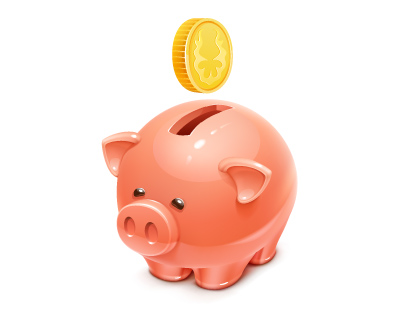 Головне управління  ДПC у Херсонській області, Автономній Республіці Крим та м. Севастополі73022, м. Херсон, пр. Ушакова, 75Квітень 2021Головне управління ДПС у Херсонській області, Автономній Республіці Крим та м. Севастополі нагадує, що норми Податкового кодексу України зобов`язують оподатковувати об’єкти дарування, подаровані платнику іншою фізичною особою, за правилами, встановленими для оподаткування спадщини.Оподаткування подарунків та спадщини залежить від ступеня споріднення спадкоємця та спадкодавця, а також від резидентського статусу цих осіб.Зокрема, об`єкти спадщини (дарування), успадковані членами сім`ї спадкодавця першого та другого ступенів споріднення оподатковуються за нульовою ставкою податку на доходи фізичних осіб.Вартість будь-якого об’єкта спадщини, що успадковується спадкоємцями (обдарованими), які не є членами сім`ї спадкодавця першого та другого ступенів споріднення оподатковуються податком на доходи фізичних осіб за ставкою 5% або 18%.Так, громадяни – резиденти, які отримують спадщину (подарунок) від громадянина – резидента, але не відносяться до членів сім`ї першого та другого ступенів споріднення, сплачують податок на доходи фізичних осіб за ставкою 5% від вартості будь-якої спадщини (подарунку).Об`єкти спадщини, що успадковуються спадкоємцем від спадкодавця – нерезидента, та об`єкти спадщини, що успадковуються спадкоємцем – нерезидентом від спадкодавця – резидента оподатковуються за ставкою 18%.Громадяни, які отримали у спадщину (подарунок) об`єкти спадщини, що оподатковуються за нульовою ставкою податку на доходи фізичних осіб, можуть не звітувати, якщо у них відсутні інші підстави для подання річної податкової декларації про майновий стан і доходи.Особи, які отримали спадщину, що оподатковується за ставкою 5% або 18% зобов`язані подати до контролюючого органу за податковою адресою, тобто за місцем реєстрації згідно з паспортними даними, декларацію за наслідками звітного 2020 року до 1 травня цього року, в якій включити суми таких доходів до загального річного оподатковуваного доходу й визначити податкові зобов`язання з податку на доходи фізичних осіб та військового збору (ставка 1,5%).Останній день подачі декларації - 30.04.2021 рокуНагадуємо! Для подання декларації\ ромадяни можуть скористатися електронним сервісом в «Електронному кабінеті», який передбачає часткове автоматичне заповненнядекларації.Вхід до Електронного кабінету – за адресою: http://cabinet.tax.gov.ua, а також через офіційний вебпортал ДПС.